作 者 推 荐安德鲁·麦加本（Andrew McGahan）作者简介：安德鲁·麦加本（Andrew McGahan）生长于澳大利亚昆士兰（Queensland）。就读于昆士兰大学（University of Queensland）一个月后，他就辍学回家干起农活。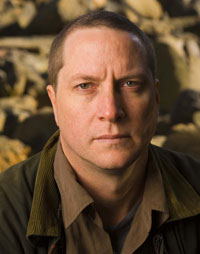 1993年，安德鲁发表了第一部小说《表扬》（Praise）。1991年，《表扬》荣获澳大利亚/沃盖尔文学奖（The Australian/Vogel Literary Award）。2000年，《表扬》获得昆士兰州杰出文学奖“最佳电影剧本”奖（Queensland Premier's Literary Awards Film Script）。2001年，安德鲁的第三本部说《最后的酒》（Last Drinks）荣获了由澳大利亚犯罪小说家协会颁发的尼德凯莉（Ned Kelly）最佳犯罪小说。2004年，安德鲁的第四部小说《白色的地球》（White Earth）横空出世，获选澳洲《邮政快报》（The Courier-Mail）年度最佳小说。2005年，《白色的地球》更是再接再厉，横扫年代时报年度好书（The Age Book of the Year for Fiction）、澳洲法兰克林文学奖（The Miles Franklin Award）和英联邦作家奖（东南亚、南太平洋区）（Commonwealth Writers Prize South East Asia and South Pacific Region），进军国际IMPAC都柏林文学奖（International IMPAC Dublin Literary Award）的入围名单。《最后的酒》和《白色的地球》已经搬上舞台。而《表扬》也翻拍成电影《生命中最痛》（Praise）。安德鲁居于澳大利亚维多利亚州。写作之余，他还烧得一手的好菜，他计划发行一本以亚洲菜系为主题的烹饪书，和读者分享他的烹饪经验。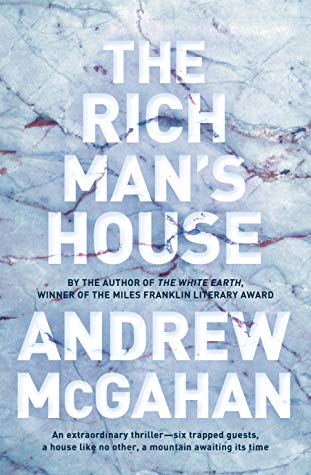 中文书名：《富豪之家》英文书名：RICH MAN’S HOUSE作    者：Andrew McGahan出 版 社：Allen & Unwin代理公司：Curtis Brown /ANA/Claire页    数：608页出版时间：2019年9月代理地区：中国大陆、台湾审读资料：电子稿类    型：惊悚悬疑内容简介：    澳洲法兰克林文学奖（The Miles Franklin Award）获奖作品《白色的地球》作者安德鲁·麦加本带来又一部精彩小说，读来让人不忍释卷。    1642年，塔斯马尼亚岛以南，冰冷的南极水域，航海探险家格里特·扬茨（Gerrit Jansz）发现了一座山。听起来稀松平常，不过这可不是一座寻常小山，这座山高得令人难以置信，据扬茨估计，其海拔恐怕高达两万五千米。    2016年，这座神秘高山的脚下，沃尔特·里奇曼（Walter Richman），一位脾气古怪的亿万富翁精心建造了一座天文台，取名梦想之家”。尽管此举饱受争议，但人们都承认，这座天文台令人叹为观止。值得一提的是，迄今为止，只有一人曾经登上过这座山的山顶，那就是沃尔特·里奇曼本人，从那之后，他便在这座豪宅般的天文台中深居简出。多年之后，丽塔·高斯（Rita Gausse）受邀前来拜访。丽塔的父亲设计了这座天文台，但她们父女关系很是冷淡，她本人也对这座天文台近乎一无所知。收到邀请时，丽塔十分意外，到达天文台后，她疑惑更甚。她总感觉这里有什么地方不对劲，里奇曼为什么一再坚持让她前来？他究竟对她有何觊觎？突然之间，风云变色，恶劣天气灾难般席卷而来，将丽塔和其他几个客人困在天文台中，切断了他们与外界的所有联系。时间慢慢推移，她逐渐了解这座豪宅背后的可怕真相。中文书名：《无神世界的奇迹》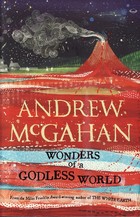 英文书名：WONDERS OF A GODLESS WORLD作    者：Andrew McGahan出 版 社：Allen & Unwin 代理公司：Curtis Brown /ANA/Claire页    数：364页出版时间：2010年6月代理地区：中国大陆、台湾审读资料：电子稿类    型：文学版权已授：本书中文简体字版曾授权，版权已回归内容简介：他有体温，有呼吸，他的眼睛灿若星辰但是他不曾开口，不曾移动半分，如同一具会呼吸的人偶，静谧深沉她记不起姓名，她听不懂人言但是她能预知天气，洞察人心人们遗忘了他们，世界也弃他们而去然而，他们邂逅的那一刻，奇迹之花悄然绽放小说开头如同神话：遗世独立的不知名热带小岛上，有一家历史悠远的医院，哥特式建筑虽然年久失修，却难以掩盖当年的恢弘。医院里住着一个女孩，她既不会言语，也听不懂别人的话语，更记不得自己的名字。如胎儿蜷缩在母亲子宫里一般，无名的女孩蜷缩在医院的角落，或者说，蜷缩在自己一人的世界里。一日，救护车从城里驶来，载着一个奇怪的病人。不明原因地，这个小男孩一直陷入沉睡。女孩对他产生了兴趣。她左看，右看，只见他皮肤白皙，脸庞瘦削，但就是看不出到底生了什么病。警员试图注册男孩的姓名，却发现无人知晓。政府已经将男孩的照片张贴到报纸上、电视上。然而，好几个星期过去了，还是没有人来认领他。女孩身世悲惨：母亲去世，父亲出走。据说，她父亲是个不折不扣的恶棍，母亲只好外出打工，努力挣钱养家，却不幸身染恶疾。然后，母亲就生下了她。再然后，她就被带到了这里。女孩并没有什么想法。她是她自己，也仅此而已。她不在乎自己生活在什么地方，也不在乎其他人，她对别人没有什么的感情，哪怕那人是“父”，或是“母”。可是，男孩吸引了她的注意力。他真的很让人奇怪。他比女孩更孤僻。刚开始，女孩以为他一直睡着。后来，她发现男孩的眼睛经常睁开。他深棕色的眼睛又大又亮，漂亮得宛如艺术品。但是，从他的眼睛里，女孩看不到任何人类的意识，或者灵魂。他就像一具死尸，终日直挺挺地躺在那里。可是，他的身体温热，他的心脏跳动，他的血液流动，但他从不开口说话，从不看任何东西，手指也不动一下。如果任他在床上一动不动，男孩也许就会像这样躺下去，直到时间的尽头。他为什么会变成这样呢？一名老医生检查着他的身体状况，又翻看了他的病历，一切都很正常，除了皮肤上的烧伤。而且这烧伤也只是皮外伤而已，差不多已经愈合了。医院对这个男孩的病情束手无策，这才把他送到了这里。事实上，在这无人问津的贫瘠之地，既没有技术高超的医生，也没有先进的医疗设备，把他送到这里就等于宣判放弃治疗。小男孩转入了精神病人专用病房，离小女孩住的地方并不远。这间病房里的人都奇怪极了。一个女人，即使没有头发还整天梳头。一个男孩，在床上跳来跳去，将手围在膝盖旁。还有其他的人，他们或者终日酣睡，或者一直木然地盯着天花板。可是，就在小男孩搬入的第二天，那个梳头发的女人用梳子狠命地梳自己的头，直到头破血流。其他人则在睡梦中叫嚷和呓语。护士们十分费解，手足无措。直到有一天，他们带小男孩出去洗澡，所有的病人才恢复正常。可问题是，小男孩始终一动不动，从不说话，更没有做出什么奇怪的举动。小男孩转到了老年人专用病房。奇怪的事情又发生了。那些老年人抱怨说，小男孩总是半夜里下床，还整夜地跳舞。但是，谁都知道这是不可能的。夜班护士肯定小男孩没有动过，他的床单连一个褶子都没有。直到有一天早上，人们发现一个素来安守本分的老女人竟然赤裸裸地压在小男孩身上。老女人坚持说，小男孩的眼睛让她动了心，她会爱他，直到死亡将他们分开。医院只好再次将他转移。一天，女孩带男孩和其他四个病人出去晒太阳，她无意看到了小男孩的眼睛——仿佛是被吸入了无底深渊，她听到小男孩和她说话。男孩用自己的意识带小女孩去了很多地方，讲述自己的故事。小男孩说自己已经多次坠入轮回，整整活了三生三世！他的这一世，不是为金钱而来，不是为名利而来，只为拯救这个世界……这个男孩到底是谁？他为什么处于那种奇怪的植物人状态中呢？男孩最终有没有能从那植物人的状态中解脱呢？而女孩到底能否在这个男孩的帮助下拯救这个世界呢？媒体评价：“精彩至极、发人深思，我五月份开始读这本书，从那之后它一直萦绕在我脑海中。这本小说的特点是如此强烈，书中角色是如此的活灵活现，以至于我在书店第二次看到它时，又拿起来读了一遍，并买回家做收藏之用。在我看来，第二次的阅读是对一本作品的重大考验，但是我第二次读这本小说的时候，却又再次被它深深吸引。！”----派崔克·詹森·史密斯(Patrick Janson Smith)，英国哈泼·柯林斯公司（HarperCollins）集团重金延揽资深出版人，《船王系列》THE SHIP KINGS SERIES中文书名：《大漩涡》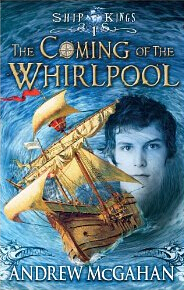 英文书名：THE COMING OF THE WHIRLPOOL作    者：Andrew McGahan出 版 社：Allen & Unwin代理公司：Curtis Brown /ANA/Claire页    数：189页出版时间：2012年9月代理地区：中国大陆、台湾审读资料：电子稿类    型：奇幻文学《大漩涡》(THE COMING OF THE WHIRLPOOL)是《船王》（Ship Kings）系列的第一本书，它入围了2014年西澳大利亚州青年读者图书奖（West Australian Young Readers’book Awards）、老年读者图书奖（Old Readers），以及独立奖（Independent Award）、ABIA奖、Aurealis奖、Golden Inky奖和2012年CBC奖。内容简介：    “如果你出海，就会引起船王们的注意。如果他们发现你是谁，就会杀了你。” 年轻的陶·安布尔（Dow Amber）不是一名水手，但在一种奇怪的航海欲的驱使下，他冒险来到了被称为“利爪”的可怕大海湾。他希望在那里学习航海，但是他发现，那里只有一群胆小怕事之徒，几乎不敢航海，他们被一个巨大的、萦绕在海湾上的漩涡所诅咒，都失去了儿子。    不久，世界的统治者——骄傲而残忍的船王来到了利爪湾。陶迷上了他们精致高大的船只，更迷上了一个住在他们旗舰上的神秘女孩。    这确实是一个危险的诱惑，但船王会不会在某种程度上决定着他未来的命运？ 又或者，当可怕的大漩涡再次升起时，他会就此死去，被召唤到地狱去吗？中文书名：《冰上远航》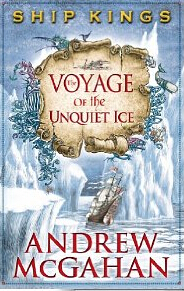 英文书名：THE VOYAGE OF THE UNQUIET ICE作    者：Andrew McGahan出 版 社：Allen & Unwin代理公司：Curtis Brown /ANA/Claire页    数：237页出版时间：2012年10月代理地区：中国大陆、台湾审读资料：电子稿类    型：奇幻文学“船王系列”第二本部小说《冰上远航》一经出版便广受赞誉，荣获2012年澳大利亚作家国家文学奖（Australian Writers National Literary Awards）、克里斯蒂娜·斯特德奖（Christina Stead Award）、CBC2013年度最佳书籍之一，并入围昆士兰文学奖（Queensland Literary Awards）短名单。内容简介：    勇气，背叛，一段不可能的旅程。陶在他的第二次冒险中继续探索着这片奇怪且引人注目的海洋。    一个巨大的身影隐约出现在冰墙上。毫无疑问，它只是由云或旋转的雪构成的，但它十分巨大，像一个人形物体，投射在空中。它的头盲目地俯视着人们，一只巨大的胳膊仿佛在招手，催着克洛伊号（Chloe）往前走。可怕的呼啸声又从前面的海湾深处响起。    陶·安布尔终于在克洛伊号战舰上扬帆起航了，但是一个外人能真正归属于船王的世界吗？很快，陶就发现自己陷入了叛乱和背叛之中，他不得不开始一段绝望的北方之旅，而这次旅行也将决定整个帝国的未来。在冰冷的荒原上，陶必须掌握自己的命运。他真的注定要成为一名水手吗？神秘的替罪羊女孩伊格内拉（Ignella）是敌是友？当四岛的长治久安遭遇濒临崩坏的威胁时，他们每个人又将各自站在什么立场上？    《冰上远航》是安德鲁·麦加本的“船王系列”的第二部小说。中文书名：《四岛之争》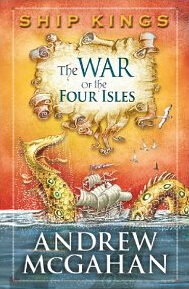 英文书名：THE WAR OF THE FOUR ISLES作    者：Andrew McGahan出 版 社：Allen & Unwin代理公司：Curtis Brown /ANA/Claire页    数：282页出版时间：2014年8月代理地区：中国大陆、台湾审读资料：电子稿类    型：奇幻文学内容简介：    古代的地图绘制者在他的地图上巨大的空白处写下一句警示，这些话从五千年前一直流传至今。    这里有大量鲸鱼。    这里有深渊中的怪兽，要上来吃掉它们。    陶·安布尔从第十二王国的废墟中逃出来已经快三年了。在这段时间里，战争席卷了四个小岛，但陶自己却被他的双子岛（Twin Islands）主人藏了起来，在迷人的卡桑德拉（Cassandra）的陪伴下，他被带到了战争的死水地带。    但是，当消息传到陶这里时，伊格内拉已被囚禁到臭名昭著的“国王地牢-放逐岛”上，他也再也不能无所作为地等待了。他开始了一段史诗般的旅程，这次旅程将带着他穿越半个地球——不顾风暴和怪物，背叛和绝望——到达这个时代最伟大的战争的中心，并最终在公海上发现了他所寻找的答案。    《四岛之争》是安德鲁·麦加本的“船王系列”的第三部小说。媒体评价：“麦加本精心创作的一个经典冒险故事，有潜力发展成一部真正的史诗。他捕捉到了大海的神秘和浪漫，并以他对不安分的主角的出色刻画，深深地吸引了我们。”----《澳大利亚书商杂志》（Australian Bookseller & Publisher）“获奖作家、《赞扬》（Praise）和《白色的地球》（The White Earth）的作者安德鲁·麦加本，这次又为读者带来一部气势恢宏、关于命运与欲望的青少年系列小说，小说的故事背景是一个色彩瑰丽、宛如梦幻的世界。”---- GoodReads网站“安德鲁·麦加本知道如何令年轻的读者激动——充满异国情调的故事背景，邪恶的反派，还有主人公所面临的大量危险，他这次为读者带来一部令人上瘾的冒险故事，内容活泼生动，紧张刺激。”----《西澳人报》（The West Australian）     “安德鲁·麦加本为年轻读者创作的这个冒险系列《船王》系列，是我所度过的最有趣的奇幻小说之一。”----《失落情节之井》（Well of Lost Plots）“安德鲁·麦加本是讲故事和创建世界观的大师。”---- GoodReads网站谢谢您的阅读！请将反馈信息发至： 乔明睿（Claire）安德鲁﹒纳伯格联合国际有限公司北京代表处
北京市海淀区中关村大街甲59号中国人民大学文化大厦1705室, 邮编：100872
电话：010-82449026传真：010-82504200手机：15804055576Email: Claire@nurnberg.com.cn网址：www.nurnberg.com.cn微博：http://weibo.com/nurnberg豆瓣小站：http://site.douban.com/110577/新浪微博：安德鲁纳伯格公司的微博_微博 (weibo.com)微信订阅号：ANABJ2002